Carb Confusion: CHO & T2DMDr Paul McArdle- Chair of BDA Diabetes Specialist GroupFocus is on the quantity of carbohydrates.UK:  47% TE, which is less than recommended 50%China: 67%SACN (2020)- set CHO recommendationsNICE: 50% TEDiabetes UK: IndividualiseDiabetes UK do not actually recommend an amount of CHO since 2003 guidelines. Download doc current guidelines from Diabetes UK.>American Diabetes Association: Individualise>DIRECT 59% TE>LOOK AHEAD 50.8% TECurrent guidelines in the USA reports that evidence suggests no ideal percentage of macronutrients, however, they assert low carbohydrate as an option. Proving the most effective strategy for improving glycaemic control.How do we define low carb?There is no internationally accepted levels of low CHO. They have been suggested by Feinman et al.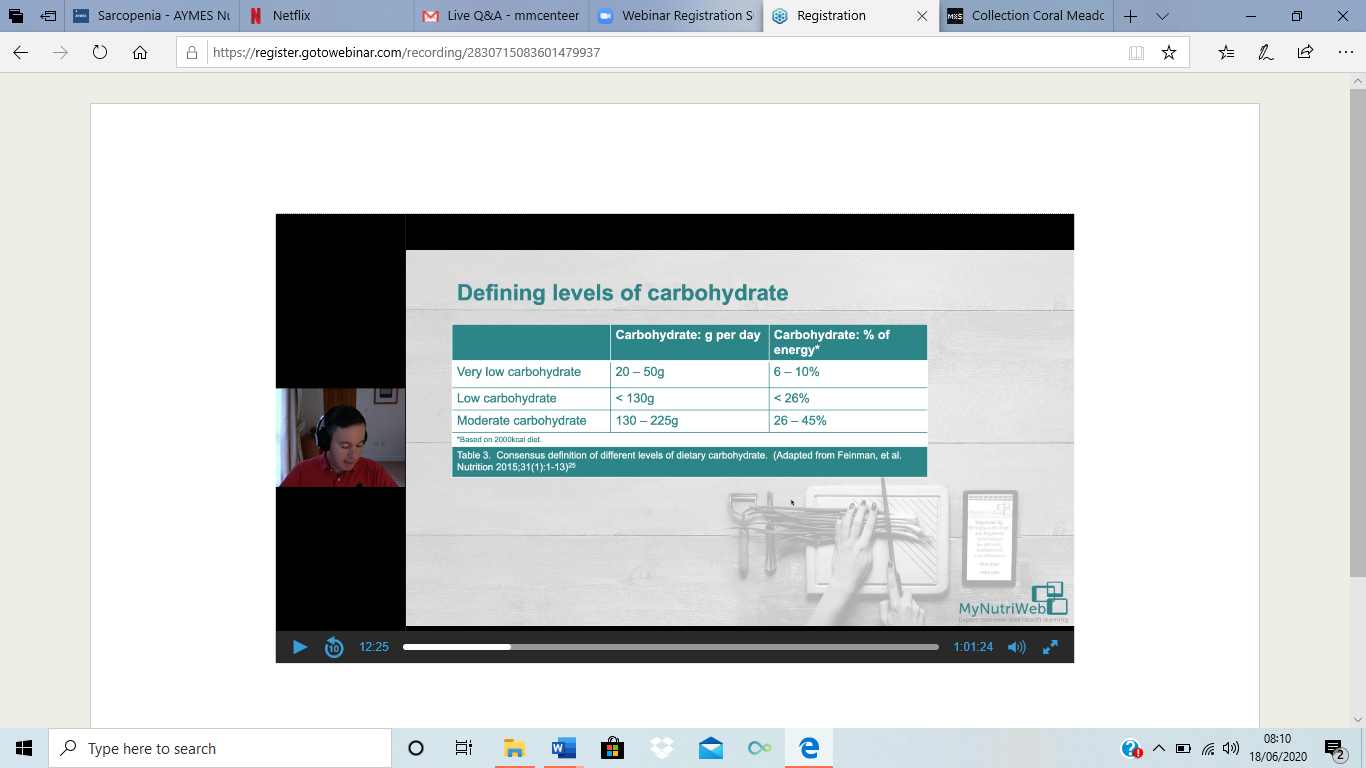 When we are talking about low carb, are we talking low or very low? 46% of energy is considered a high CHO diet (>225g)SACN(2020): Lower carbohydrate diets for adults with T2DM8 systematic reviews in search- focus on 4 higher quality reviews. Lower carb studies- avg. 40% TE (range 14%-50%)Higher carb studies- avg. 55% TE (range 23%-65%)Primary outcomes- bodyweight, HBA1CShort term (3-12 months): HBA1C was shown to demonstrate a greater reduction in the lower carb group. Longer term: Body weight shown no difference. Long term, up to 24 months, the results for HBA1C was inconsistent and past 24 months there is adequate evidence to show there is no difference. This therefore shows an improvement of blood glucose control up to 12 months with a lower carb diet.Systematic Review/Meta-analysis: CHO restriction for glycaemic control-Very low carb-Low carb (50-130g)-Moderate plus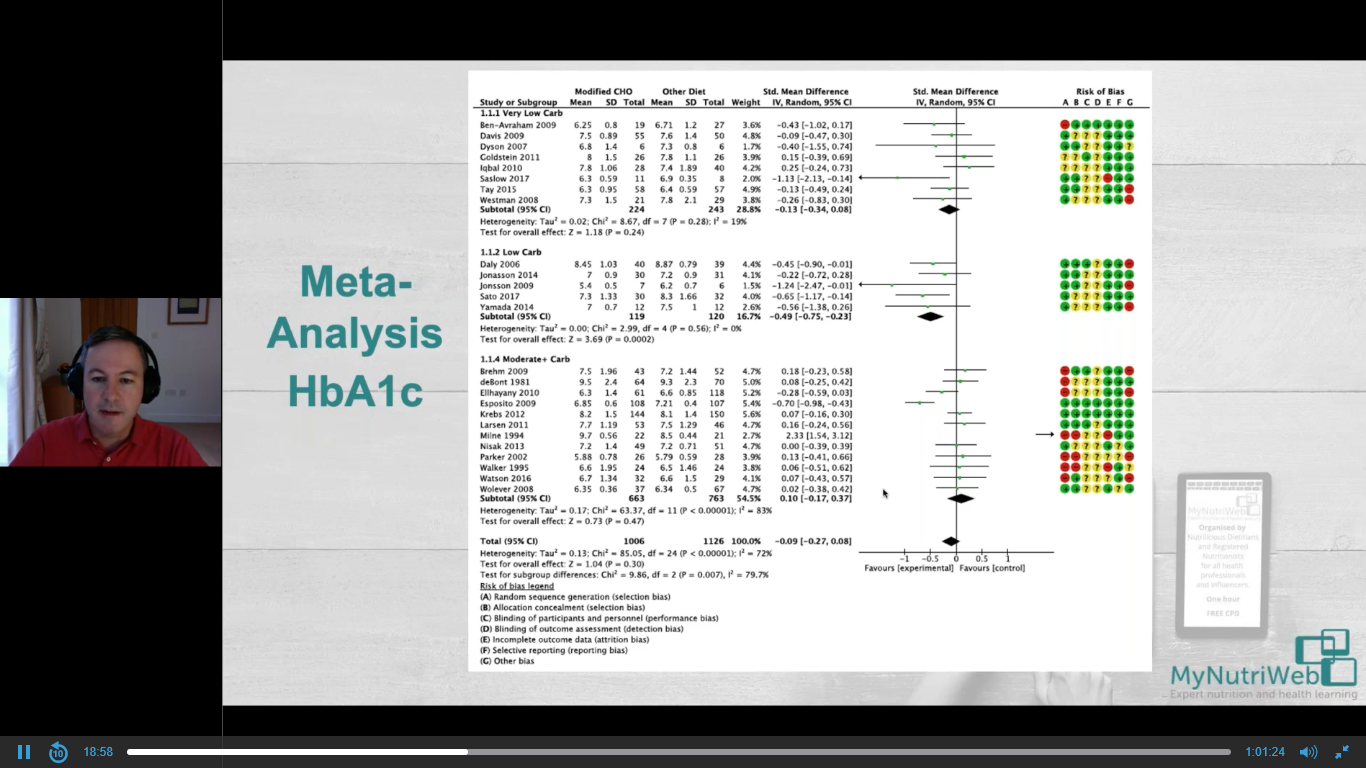 Line down the middle demonstrates no effect. Low carbohydrate demonstrated an improvement more than that of a very low carbohydrate diet for short term- supporting SACN.Diabetes UK currently do not recommend low carb diets for T1DM- there is not enough research.Glycaemic Index & Glycaemic LoadAnomalies- jam, chocolate vs watermelon, white bread. If you calculate GL you will have an insight in to why GL is more usefulGlycaemic Load is more useful predictor of glycaemic response.Many other dietary approachesMediterraneanNordicLow FatDASHLow CHOLow GI/GLEducating patients on which sort of foods and the quantities and timing will impact your glycaemic response is important.Huntriss, Boocock & McArdle – Dietary CHO restriction as a management strategy for adults with T2DM: Exploring the opinions of dietitiansFor and against CHO restrictionPatient viewsUseful to see the same dietitianCultural competence is requiredDietitian did not ask them about favourite foods which is a big influencer of what an individual eatsAssessing knowledge and beliefs is really importantIncreasing awareness>Identify CHO-containing foods>QuantitiesResources for patientsMeal plans at Diabetes UK: low carb meal planner for exampleCarbs and cals, world foods, gestational diabetesLow carb program app: NHS (slightly controversial advice)Diabetes UK learning zoneResources for healthcare professionalsCDEP: Cambridge Diabetes Education Programme. Organised into modules and recognised as CPD- certificate. Some employers will pay for you.SummaryLow CHO diets may be effective short term for T2DM- emphasis on complex CHO.Finding out knowledge gaps is important. Individualised dietary advice is important whilst integrating key themes- culture, preferences: GET TO KNOW THEM!Clear explanations are required to patients. Signpost to resourcesIn favourAgainstFelt Eatwell guide not appropriate to 73% of dietitians 85% described low carb as ‘achievable’Nutrition: fibre, fat, deficiencies: CHO is present in veg, fruit, wholegrains!Risk of hypoglycaemiaPracticalities; cost and meal planning